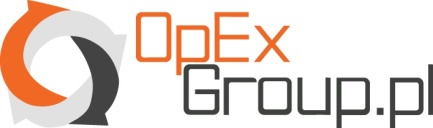 Open Training Application FormTRAININGSubject: 
Date:
PARTICIPANTS:PARTICIPANTS:PARTICIPANTS:PARTICIPANTS:Name:Position:Phone:E-mail:INVOICE DATACompany Name:
NIP:
Street:
Number:
Postal Code:
City: 
Country: 
 CORRESPONDENDE DATA                                                                                                                                  Same as invoice dataCompany Name:Street:Number:Postal Code:
City:
 Country:
 CONTACT PERSON Name:Position:Phone:E-mail:NOTES: 